 MODELLO DI STIMA DELLA RIPARAZIONE AUTOMATICA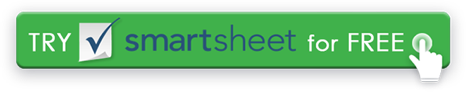 I dettagli e il preventivo fornito sopra si basano sull'ispezione iniziale e non costituiscono una garanzia che non saranno necessari ulteriori lavori / parti. Il conto totale del lavoro sarà secondo i dettagli disponibili al completamento del lavoro. Altri termini e condizioni applicabili. Nome dell'aziendaNome dell'aziendaNome dell'aziendaIL TUO LOGOIL TUO LOGOIL TUO LOGOIL TUO LOGOIL TUO LOGOIL TUO LOGOIL TUO LOGOIL TUO LOGOIL TUO LOGOIL TUO LOGO123 Unità dell'indirizzo dell'azienda123 Unità dell'indirizzo dell'azienda123 Unità dell'indirizzo dell'aziendaIL TUO LOGOIL TUO LOGOIL TUO LOGOIL TUO LOGOIL TUO LOGOIL TUO LOGOIL TUO LOGOIL TUO LOGOIL TUO LOGOIL TUO LOGOQuarto piano, Suite 412Quarto piano, Suite 412Quarto piano, Suite 412IL TUO LOGOIL TUO LOGOIL TUO LOGOIL TUO LOGOIL TUO LOGOIL TUO LOGOIL TUO LOGOIL TUO LOGOIL TUO LOGOIL TUO LOGOCittà dell'azienda, NY 11101Città dell'azienda, NY 11101Città dell'azienda, NY 11101IL TUO LOGOIL TUO LOGOIL TUO LOGOIL TUO LOGOIL TUO LOGOIL TUO LOGOIL TUO LOGOIL TUO LOGOIL TUO LOGOIL TUO LOGO321-654-9870321-654-9870321-654-9870IL TUO LOGOIL TUO LOGOIL TUO LOGOIL TUO LOGOIL TUO LOGOIL TUO LOGOIL TUO LOGOIL TUO LOGOIL TUO LOGOIL TUO LOGOA U T O R E P A I R E S T I M A T EA U T O R E P A I R E S T I M A T EA U T O R E P A I R E S T I M A T EA U T O R E P A I R E S T I M A T EA U T O R E P A I R E S T I M A T EA U T O R E P A I R E S T I M A T EA U T O R E P A I R E S T I M A T EA U T O R E P A I R E S T I M A T EA U T O R E P A I R E S T I M A T EA U T O R E P A I R E S T I M A T EA U T O R E P A I R E S T I M A T EA U T O R E P A I R E S T I M A T EA U T O R E P A I R E S T I M A T ENOME CLIENTENUMERO STIMATONUMERO STIMATOTELEFONO CLIENTEPREPARATO DAPREPARATO DAINDIRIZZO DEL CLIENTEDATA E ORA ESTDATA PROMESSADATA PROMESSADATA DI CONSEGNADATA DI CONSEGNAV I N LETTURA DEL CONTACHILOMETRIMARCA & MODELLOMARCA & MODELLOLICENZA # & STATOMOTORE #MOTORE #LUBRIFICARECAMBIO OLIOCAMBIO OLIOTRANSTRANSBATTERIARIPARAZIONE APPARTAMENTORIPARAZIONE APPARTAMENTOLAVARELAVAREDIFFTERGICRISTALLITERGICRISTALLIPOLACCOPOLACCODESCRIZIONE DEL LAVORODESCRIZIONE DEL LAVORODESCRIZIONE DEL LAVORODESCRIZIONE DEL LAVORODESCRIZIONE DEL LAVORODESCRIZIONE DEL LAVORODESCRIZIONE DEL LAVORODESCRIZIONE DEL LAVORODESCRIZIONE DEL LAVORODESCRIZIONE DEL LAVOROIMPORTOIMPORTOTOTALE DEL LAVOROTOTALE DEL LAVOROCODICE PRODOTTONOME PARTENOME PARTENOME PARTENOME PARTENOME PARTEQUANTITÀQUANTITÀPREZZO PER UNITÀPREZZO PER UNITÀIMPORTOIMPORTOTOTALE PARTITOTALE PARTICOMPAGNIA DI ASSICURAZIONISUBTOTALEREGOLATOREinserisci l'aliquota fiscaleALIQUOTA FISCALE %0.000%Con la presente sei autorizzato a effettuare le riparazioni di cui sopra e accetto di pagare per intero.Con la presente sei autorizzato a effettuare le riparazioni di cui sopra e accetto di pagare per intero.Con la presente sei autorizzato a effettuare le riparazioni di cui sopra e accetto di pagare per intero.TOTALE TASSEFIRMA DELLA PARTE AUTORIZZANTEinserisci altri costiALTRODATA DI AUTORIZZAZIONETOTALEDISCONOSCIMENTOTutti gli articoli, i modelli o le informazioni fornite da Smartsheet sul sito Web sono solo di riferimento. Mentre ci sforziamo di mantenere le informazioni aggiornate e corrette, non rilasciamo dichiarazioni o garanzie di alcun tipo, esplicite o implicite, circa la completezza, l'accuratezza, l'affidabilità, l'idoneità o la disponibilità in relazione al sito Web o alle informazioni, agli articoli, ai modelli o alla grafica correlata contenuti nel sito Web. Qualsiasi affidamento che fai su tali informazioni è quindi strettamente a tuo rischio.